REPUBLIKA HRVATSKAVUKOVARSKO-SRIJEMSKA ŽUPANIJAOPĆINA BABINA GREDAOPĆINSKO VIJEĆEKLASA: 022-01/23-01/1URBROJ: 2196-7-01-23-1Babina Greda, 10. ožujka 2023.    Na temelju članka 18. Statuta Općine Babina Greda („Sl. Vjesnik Vukovarsko-srijemske županije“ br. 11/09,04/13, 03/14, 01/18, 13/18, 27/18, pročišćeni tekst, 21A/19, 03/20 i 04/21)  i članka 45. Poslovnika o radu Općinskog vijeća Općine Babina Greda („Sl. Vjesnik Vukovarsko – srijemske županije“ br. 16/09, 01/18 i 04/21), Općinsko vijeće na  16. sjednici održanoj dana 10. ožujka 2023. godine  d o n o s iO  D  L  U  K  UI.Usvaja se Izvješće o radu  općinskog načelnika za prethodno polugodišnje razdoblje 
od 01.07. – 31.12.2022. godine, kojim je obuhvaćeno stanje tekućih obaveza,  donošenje akata iz nadležnosti načelnika, upravljanje općinskim prostorima, aktivnostima po donesenim odlukama, izradi projekata i ostalih važnijih aktivnosti.II.Ova Odluka stupa na snagu osmog (8) dana od dana objave u Službenom vjesniku Vukovarsko – srijemske županije.                                                                                                                                          
                                                                                                           Predsjednik 
                                                                                                       Općinskog vijeća:                                                                                                          Tomo Đaković
 REPUBLIKA HRVATSKA 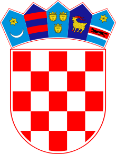 VUKOVARSKO – SRIJEMSKA ŽUPANIJA OPĆINA BABINA GREDA32 276 BABINA GREDAtelefon: 032/854 - 400 mobitel: 098/ 216 350E-mail: opcina@babinagreda.hrIZVJEŠĆE O RADU NAČELNIKA OPĆINE BABINA GREDAza razdoblje srpanj –  prosinac 2022. godineOpćinski načelnikJosip KrnićBabina Greda, 06. ožujka 2023. godine Na temelju članka 35.b. Zakona o lokalnoj i područnoj (regionalnoj) samoupravi („Narodne novine“ broj 33/01, 60/01, 106/03, 129/05, 109/07, 125/08, 36/09, 150/11, 144/12, 19/13 i 137/15, 123/17, 98/19 i 144/20), Načelnik Općine Babina Greda u obvezi je Općinskom vijeću i zainteresiranoj javnosti podnositi polugodišnja izvješća o svom radu. Ovo se izvješće odnosi na razdoblje od 01. srpnja 2022. do 31. prosinca 2022. godine. 1. UVOD	U ovom razdoblju načelnik Općine Babina Greda je sukladno odredbama Zakona o lokalnoj i područnoj (regionalnoj) samoupravi i Statuta Općine Babina Greda obavljao poslove u okviru svojih nadležnosti, od donošenja odluka, utvrđivanja prijedloga odluka o kojima je raspravljalo i odlučivalo Općinsko vijeće, do izvršavanja donesenih odluka i zaključaka. Načelnik je donio niz odluka iz različitih područja djelokruga, a koje se odnose na obavljanje njegove izvršne funkcije u skladu sa zakonima i Statutom Općine Babina Greda. 	Stručnu pripremu materijala za potrebe donošenja odluka od strane načelnika obavljao je Jedinstveni upravni odjel Općine Babina Greda.2. AKTIVNOSTI NAČELNIKA KAO NOSITELJA IZVRŠNE VLASTI
	U izvještajnom razdoblju od 01. srpnja do 31. prosinca 2022. godine Načelnik je redovito donosio odluke za adekvatno funkcioniranje Općine Babina Greda kao i realizaciju najavljenih projekata i onih koji su u fazi realizacije.	U ovom vremenu održano je niz sastanaka kako u Općini, tako i u drugim institucijama, suradnja sa drugim načelnicima i gradonačelnicima. Načelnik je prisustvovao na raznim sastancima na koje je bio pozvan.	Općinski načelnik Josip Krnić, temeljem zakona, redovito i detaljno izvještava zainteresiranu javnost o svojemu radu na internetskim stranicama Općine Babina Greda na adresi www.babinagreda.hr, kao i putem Glasa Slavonije, Radio Županja te ostalih relevantnih medija na području Vukovarsko –srijemske županije. Također, Općinski načelnik Općine Babina Greda Josip Krnić, redovito sudjeluje na sjednicama Općinskog vijeća Općine Babina Greda i odgovara na pitanja vijećnika, kao i mještana te predlaže Odluke. U ovom izvještajnom razdoblju održane su 4 sjednice Općinskog vijeća.3. TEKUĆE OBVEZE:Trenutna financijska situacija Općine Babina Greda nam nije baš naklonjena zbog toga što opet općina financira realizaciju EU projekata, a pogotovo kapitali projekt „Rekonstrukcija/dogradnja i opremanje doma kulture Franjo Delić“ gdje još od strane Agencije za plaćanje u poljoprivredi, ribarstvu i ruralnom razvoju nije uplaćen predujam a isti je zatražen još u kolovozu 2022. godine. Dok za projekte od strane Fonda za zaštitu okoliša i energetsku učinkovitost također prvo općina cijeli projekt realizira da bi tek onda mogla potraživati sredstva koja se također ne uplaćuju u roku koji je definiran ugovorom o provedbi projekta. Ostali prihodi općine potražuju se preko opomena i ovrha. Općina Babina Greda na dan 31.12.2022. godine nije izvršila sva dospjela plaćanja.4. DONOŠENJA AKATA IZ NADLEŽNOSTI OPĆINSKOG NAČELNIKAOpćinski načelnik je donio slijedeće odluke i akte:1. 4., 5., 6., 7. i 8. Izmjene i dopune Plana nabave,2. Pravilnik o korištenju službenih automobila i radnih vozila,3. Plan zimskog održavanja nerazvrstanih cesta za 2022/2023 godinu u Općini Babina Greda,4. Plan biosigurnosnih mjera na području obuhvata programa zaštite divljači Općine Babina Greda,5. Pravilnik o radu službenika i namještenika u Jedinstvenom upravnom odjelu Općine Babina Greda,6. Pravilnik o provođenju postupka jednostavne nabave roba, usluga i radova,7. Plan prijema u službu za 2023. godinu,8. Godišnji plan za financiranje programa i projekata udruga iz Proračuna Općine Babina Greda za 2023. godinu,9. Zaključak o donošenju Plana savjetovanja sa zainteresiranom javnošću za 2023. godinu.5. JAVNA I JEDNOSTAVNA NABAVA1. Provedena je javna nabava za „Izgradnju i opremanje kulturno – turističkog parka s pripadajućom šetnicom“, te je nakon provedenog postupka donesena Odluka o odabiru ponuditelja WATMONT d.o.o. iz Vinkovaca, s kojim je i potpisan ugovor o izvođenju radova za Izgradnju i opremanje kulturno – turističkog parka s pripadajućom šetnicom u iznosu od 1.062.325,15 eura / 8.004.088,84 kuna s PDV-om. Ovaj projekt se financira iz dugoročno zaduženja gdje su osigurana sredstva u vrijednosti od 5.500.000,00 kuna, dok preostali iznos sredstava će osigurati Općina Babina Greda.2. Provedena je javna nabava za „Opskrba električnom energijom“, te je nakon provedenog postupka donesena Odluka o odabiru ponuditelja HEP - Opskrba d.o.o., Ulica grada Vukovara 37, 10 000 Zagreb, s kojim je i potpisan ugovor o uslugama u iznosu od 101.973,44 eura / 768.318,92 kuna s PDV-om, ugovor je potpisan na 12 mjeseci isporuke električne energije.3. Provedena je jednostavna nabava za izvođenje Građevinskih radova na nogometnom stadionu Franjo Mišković – Cego (unutarnji i vanjski radovi), te je nakon provedenog postupka donesena Odluka o odabiru ponuditelja BARIĆ DEKOR d.o.o., Josipa Stipana Reljkovića 3, Ivankovo, s kojim je i potpisan ugovor u iznosu od 38.091,61 eura / 287.001,25 kuna s PDV-om.4. Provedena je jednostavna nabava za „Usluge stručnog nadzora i koordinatora II. nad izvođenjem radova rekonstrukcija/dogradnja i opremanje doma kulture Franjo Delić“, te je nakon provedenog postupka donesena Odluka o odabiru ponuditelja Inženjersko projektni biro d.o.o., Kapucinska 35, Osijek, s kojim je i potpisan ugovor u iznosu od 31.189,86 eura / 235.000,00 kuna s PDV-om.5. Provedena je jednostavna nabava za „Nadogradnja javne rasvjete uz pristupnu cestu do Gospodarske zone Tečine, ulica Saonica i Tečine“, te je nakon provedenog postupka donesena Odluka o odabiru ponuditelja ELEKTRO ČOP d.o.o., Bana Josipa Šokčevića 2, Županja, s kojim je i potpisan ugovor u iznosu od 68.835,03 eura / 518.637,50 kuna s PDV-om, u iznosu od 15.926,74 eura / 120.000,00 kuna je sufinanciralo Ministarstvo prostornog uređenja, graditeljstva i državne imovine.5. Provedena je jednostavna nabava za uklanjanje otpada odbačenog u okoliš na području Općine Babina Greda, te je nakon provedenog postupka donesena Odluka o odabiru ponuditelja SOLING d.o.o., Sjeverna ulica 15, Gornja Vrba, s kojim je i potpisan ugovor u iznosu od 52.455,48 eura / 395.225,84 kuna s PDV-om.6. OSTALE AKTIVNOSTI PO DONESENIM ODLUKAMAZa usluge stručnog nadzora nad uređenjem i opremanjem dva dječja igrališta na k.č.br. 1976 i 806 k.o. Babina Greda, odabrana je tvrtka Ured ovlaštenog arhitekta Gordana Kovačević iz Županje, a vrijednost navedene usluge iznosi 7.500,00 kuna s PDV-om.Za promidžbene usluge u sklopu projekta „Promocija zdravlja“ – potkovani zdravim navikama, odabrana je tvrtka Elaborat d.o.o. iz Babine Grede, Kralja Tomislava 24, a vrijednost navedene usluge iznosi 7.123,23 eura / 53.670,00 kuna s PDV-om.Za nabavku 5 komada štandova za sajam, odabrana je tvrtka Drvo dizajn j.d.o.o. iz Cerne, Mala Cerna 157, a vrijednost navedene robe iznosi 3.732,83 eura / 28.125,00 kuna s PDV-omZa promidžbene usluge u sklopu projekta „Promocija zdravlja“ – potkovani zdravim navikama za održavanje 12 edukacijsko – praktičnih radionica „Mladi mladima“, sklopljen je Ugovor o djelu s gospođom Zrinkom Ćorić, prof. psih., a vrijednost navedene usluge iznosi 2.389,01 eura / 18.000,00 kuna.Za promidžbene usluge u sklopu projekta „Promocija zdravlja“ – potkovani zdravim navikama za održavanje 2 javne tribine „Sve za zdravu mladost“, sklopljen je Ugovor o djelu s gospođom Zrinkom Ćorić, prof. psih., a vrijednost navedene usluge iznosi 1.327,23 eura / 10.000,00 kuna.Za promidžbene usluge u sklopu projekta „Promocija zdravlja“ – potkovani zdravim navikama za održavanje 4 edukativna webinara „Štetni učinci modernih poroka“, sklopljen je Ugovor o djelu s gospođom Zrinkom Ćorić, prof. psih., a vrijednost navedene usluge iznosi 1.805,03 eura / 13.600,00 kuna.Za usluge priključenja na vodovodnu mrežu Hrvatska čitaonica Čevatovo, odabrana je tvrtka Vinkovački vodovod i kanalizacija d.o.o. iz Vinkovaca, Dragutina Žanića – Karle 47a, vrijednost navedene usluge iznosi 1.020,01 eura / 7.685,24 kune s PDV-om.Za izvođenje građevinskih radova – obloga korita na lokaciji istočna Berava, odabrana je tvrtka Aksion d.o.o. iz Vinkovaca, A. Stepinca 197/G, a vrijednost navedene usluge iznosi 11.577,61 eura / 87.231,50 kuna s PDV-om.Za izvođenje elektroinstalacijskih radova te iznošenje brojila van sa materijalom za Čitaonicu Kladavac, odabrana je tvrtka AC – DC obrt za elektroinstalacijske radove iz Babine Grede, Braće Radić 50, a vrijednost navedene usluge iznosi 2.437,71 eura  / 18.366,90 kuna s PDV-om.Za usluge postavljanja banera i dopunskih instalacija za potrebe održavanja manifestacije Nema sela nad Babine Grede, odabrana je tvrtka ELEKTRO ČOP d.o.o. iz Županje, B. J. Šokčevića 2, a vrijednost navedene usluge iznosi 1.934,10 eura / 14.572,50 kuna s PDV-om.Za usluge postavljanja zaštite ograde na dječjem igralištu u ul. Braće Radić 45, odabrana je tvrtka ELEKTRO ČOP d.o.o. iz Županje, B. J. Šokčevića 2, a vrijednost navedene usluge iznosi 1.800,38 eura / 13.565,00 kuna s PDV-om.Za usluge izrade V. izmjena i dopuna Prostornog plana uređenja Općine Babina Greda, odabrana je tvrtka ARHEO d.o.o. iz Zagreba, Tomislavova 11, a vrijednost navedene usluge iznosi 11.447,34 eura / 86.250,00 kuna s PDV-om.Za usluge izrade projekta uklanjanja na zgradi Hrvatskog doma kulture Franjo Delić – pomoćna zgrada stari dom zdravlja, odabrana je tvrtka IPB d.o.o. iz Osijeka, Kapucinska 35, a vrijednost navedene usluge iznosi 2.986,26 eura / 22.500,00 kuna s PDV-om.Za izradu i postavljanje nadstrešnice na zgradi NK Šokadija, odabran je obrt Bravarija i limarija Grgić vl. Željko Grgić iz Babine Grede, Matije Gupca 82, a vrijednost navedenih radova iznosi 8.261,99 eura / 62.500,00 kuna s PDV-om.Za izradu tehničke dokumentacije „Građenje i opremanje sportskih građevina“, odabrana je tvrtka CONSTRUCTO d.o.o. iz Slavonskog Broda, Frane Bulića 47a, a vrijednost navedene usluge iznosi 829,52 eura / 6.250,00 kuna s PDV-om.Za izradu plana sanacije za uklanjanje divljih odlagališta na području Općine Babina Greda, odabrana je tvrtka IPZ UNIPROJEKT TERRA d.o.o. iz Zagreba, Voćarska cesta 68, a vrijednost navedene usluge iznosi 3.318,07 eura / 25.000,00 kuna s PDV-om.Za usluge stručnog nadzora za uklanjanje divljih odlagališta na području Općine Babina Greda, odabrana je tvrtka IPZ UNIPROJEKT TERRA d.o.o. iz Zagreba, Voćarska cesta 68, a vrijednost navedene usluge iznosi 4.147,59 eura / 31.250,00 kuna s PDV-om.Za izradu tehničke dokumentacije geodetski snimak – divlja odlagališta, odabrana je tvrtka CONSTRUCTO d.o.o. iz Slavonskog Broda, Frane Bulića 47a, a vrijednost navedene usluge iznosi 2.986,26 eura / 22.500,00 kuna s PDV-om.O.Š. Mijat Stojanovića odobrena su sredstva za nabavku drugog obrazovnog materijala (radne bilježnice, likovne mape i dr), a vrijednost navedene robe iznosi 20.122,04 eura / 151.609,49 kuna s PDV-om.Za nabavku ukrasa za Božićne i novogodišnje blagdane, odabrana je tvrtka Strojomehanika Škledar iz Križevaca, a vrijednost navedene usluge iznosi 8.250,35 eura / 62.162,25 kuna s PDV-om.Za izradu Glavnog projekta, elektrotehničkog projekta, građevinskog i geodetskog dijela za izvođenje javne rasvjete u ulici Saonica i Tečine, odabrana je tvrtka ELEKTRO ČOP d.o.o. iz Županje, B.J. Šokčevića 2, a vrijednost navedene usluge iznosi 2.488,55 eura / 18.750,00 kuna s PDV-om.Za usluge oglašavanja na društvenim mrežama te upravljanje i vođenje medijske kampanje „Ruralno je IN“ za provedbu projekta „Potkovani zdravim navikama – promocija zdravlja“, odabrana je tvrtka ALPHA STUDIO iz Vinkovaca, Andrije Hebranga 10, a vrijednost navedene usluge iznosi 1.327,23 eura / 10.000,00 kuna s PDV-om.Za usluge provođenja 12 edukacijsko – praktičnih radionica „Mladi mladima“, a u sklopu provedbe projekta „Potkovani zdravim navikama – promocija zdravlja“, odabran je Konjički klub „Satir“ iz Vinkovaca, Kneza Višeslava 14, a vrijednost navedene usluge iznosi 9.556,04 eura / 72.000,00 kuna s PDV-om.Za usluge prijevoza osoba odnosno putnika do konjičkog kluba Satir Vinkovci i natrag (12 puta), a u svrhu provedbe projekta „Potkovani zdravim navikama – promocija zdravlja“, odabrana je tvrtka API TUORS iz Vinkovaca, Dr. Josipa Fulanovića 30, a vrijednost navedene usluge iznosi 7.963,37 eura / 60.000,00 kuna s PDV-om.Za izradu i postavljanje zidnog panela i kompletno opšivanje bojanim limom sa PVC stolarijom uz zgradu NK Šokadija, odabran je obrt Bravarija i limarija Grgić vl. Željko Grgić iz Babine Grede, Matije Gupca 82, a vrijednost navedenih radova iznosi 11.580,07 eura / 87.250,00 kuna s PDV-om.Za najam šatora u periodu od 20.12. – 31.12.2022. godine, odabran je obrt Šatori – Ličanin iz Gundinaca, Matije Gupca 165, a vrijednost navedene usluge iznosi 2.256,29 eura / 17.000,00 kuna.Za izvođenje radova na uređenju prostorija na objektu NK Šokadija, odabrana je tvrtka Barić dekor d.o.o. iz Ivankova, Josipa Stipana Reljkovića 3, a vrijednost navedenih radova iznosi 9.506,27 eura / 71.625,00 kuna s PDV-om.Za izvođenje krovopokrivačkih radova na kući u Babinoj Gredi – Kate Martinović, odabrana je tvrtka PLANUM GRAĐENJE d.o.o. iz Vukovara, Priljevo 42B, a vrijednost navedene usluge iznosi 11.596,65 eura / 87.374,94 kuna s PDV-om.Za isporuku robe Božićnih paketa od 350 komada, odabrana je tvrtka Patričar d.o.o. iz Županje, Mladena Čatića 6, a vrijednost navedene robe iznosi 3.236,61 eura / 24.386,25 kuna s PDV-om.Za isporuku robe Božićnih paketa od 300 komada, odabrana je tvrtka Boso d.o.o. iz Vinkovaca, H.D. Genschera 22B, a vrijednost navedene robe iznosi 3.137,51 eura / 23.363,59 kuna s PDV-om.Za isporuku robe vatrometa i projekcije vatrometa s projektilima kalibra od 30 mm do 50 mm, odabrana je tvrtka JORGE pirotehnika d.o.o. iz Križevaca, Nikole Tesle 65, a vrijednost navedene robe i usluge iznosi 2.123,56 eura / 16.000,00 kuna s PDV-om.O.Š. Mijat Stojanović je podignula pozajmicu u OTP banci, a sve u sklopu provedbe projekta „Mogućnost pametnog sela“ vrijednog 115.950,32 eura / 875.830,00 kuna, kako bi mogla isti projekt i provesti, a Općina Babina Greda je odobrila sufinanciranje kamate u iznosu od 50%, dok drugu polovicu kamate od 50% sufinancirati će Vukovarsko – srijemska županija.7. HR i EU fondovi EU: Općina Babina Greda je provela projekt sanacija divljih deponija na području Općine Babina Greda, te sklopila ugovor s Fondom za zaštitu okoliša i energetsku učinkovitost, vrijednost cijelog projekta je 54.416,25 eura / 410.000,00 kuna, od toga Fond sufinancira sa 80%.EU: Općina Babina Greda je izgradila i provela projekt izgradnje i opremanja dječjih igrališta na području Općine Babina Greda (ul. Matije Gupca i B.J. Jelačića) te potpisala ugovor s Ministarstvom regionalnog razvoja i fondova EU, a vrijednost cijelog projekta je 62.550,58 eura / 471.287,39 kuna, od toga Ministarstvo je sufinanciralo sa 21.237,06 eura / 160.000,00 kuna.EU: Općina Babina Greda je nadogradila i provela projekt nadogradnja javne rasvjete uz pristupnu cestu do Gospodarske zone Tečine, ulica Saonica i Tečine zajedno sa izradom projektne dokumentacije (lokacijska i građevinska dozvola i nadzor) te sklopila ugovor s Ministarstvom prostornog uređenja, graditeljstva i državne imovine, vrijednost cijelog projekta je 73.513,50 eura / 553.887,50 kuna, od toga Ministarstvo sufinancira sa 15.926,74 eura / 120.000,00 kuna.EU: Projekt -  Općina Babina Greda je provela projekt “ Izgradnja nerazvrstane ceste, pješačke staze i javne rasvjete u Općini Babina Greda – Faza 1. Izgradnja ceste, propusta i kolnih prilaza” radove je izvodila tvrtka CESTORAD d.d. iz Vinkovaca, Duga ulica 23, s kojim je i potpisan ugovor o izvođenju radova za navedeni projekt u iznosu od 488.715,85 eura / 3.682.229,58 kuna s PDV-om, isti je projekt završen sa realizacijom, te ovaj projekt je sufinanciralo Ministarstvo regionalnog razvoja i fondova EU u iznosu od 265.445,62 eura / 2.000.000,00 kuna.
8. TransparentnostRedovito se ažurira internetska stranica  www.babinagreda.hrRedovito se objavljuju dokumenti Općinske uprave.Redovito izvještavanje medija o radu Općinske uprave.Općina Babina Greda odgovara na sve upite i zahtjeve u zakonskom roku.Redovito se objavljuju savjetovanja sa zainteresiranom javnošću.9. OSTALE VAŽNE AKTIVNOSTI Općina Babina Greda je potpisala Sporazum s Ministarstvom prostornog uređenja, graditeljstva i državne imovine o dodjeli računalne opreme  koju će koristiti službenici upravnih tijela nakon  zaključenih okvirnih sporazuma te zaključenih ugovora po provedenom otvorenom  postupku javne nabave „Računala i računalna oprema“ 	Općina Babina Greda je isplatila potpore za gospodarstvo i poljoprivredu u 2022. godini, te tako za ukupno 17 gospodarstvenika je isplaćeno pomoći u iznosu od 39.637,79 eura / 298.650,90 kuna, dok za poljoprivredu je isplaćeno pomoći za ukupno 35 korisnika u iznosu od 9.680,02 eura / 72.934,14 kuna.Općina Babina Greda je opet raspisala Javni natječaj o mjerama poticaja kupovine i izgradnje nekretnina na području Općine Babina Greda za 2022. godinu, poticaj se dodjeljuje u visini od 25.000,00 kuna po korisniku i isplaćuje se na račun korisnika poticaja, tu 2022. godini su sklopljena 3 ugovora i to s osobama; Josip Jurkić, Matej Pavičić i Monika Užarević.	Općina Babina Greda je izradila aplikaciju s pripadajućim bazama podataka 5 modula (prijavi problem, obavijest za građane, događanja, kontakt centar, lokator grobih mjesta), putem kojeg podnositelji zahtjeva sa područja Općine Babina Greda mogu to uraditi putem aplikacije, i gdje nakon podnošenja zahtjeva isti postaje vidljiv u aplikaciji i ide na obradu u općinu te podnositelj cijelo vrijeme može pratiti što se događa s njegovim zahtjevom (zaprimljen, u obradi, riješen).Općina Babina Greda je redovno održavala sve zgrade u svojem vlasništvu te obnavljala dječja igrališta. Općina Babina Greda redovno po preporuci Socijalnog vijeća Općine Babina Greda isplaćuje jednokratne pomoći i ostale pomoći.Općina Babina Greda je podržala projekte O.Š. Mijat Stojanović iz Babine Grede.Općina Babina Greda je organizirala i advent u Babinoj Gredi u periodu od 16.12 do 31.12.2022. godine, gdje su svaku večer kad bi se održavao advent udruge pripremale usluge pića i hrane, te u suradnji sa TZ Općine Babina Greda je organiziran i koncert grupe Babylon. Na dan 24.12.2022. godine u suradnji sa udrugama ribiča tijekom dana se prodavao fiš i šaran na rašljama. Također ove godine uspjeli smo organizirati u suradnji sa TZ Općine Babina Greda i ispraćaj stare godine i doček Nove godine 2023. Sve navedene aktivnosti su se odvijale ispred Male sale.